Επανάληψη στην ενότητα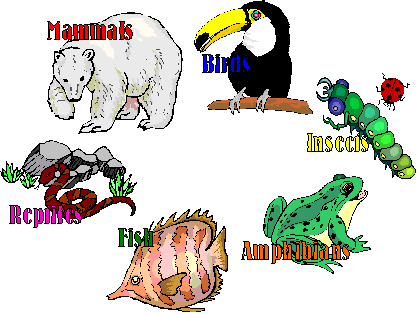 Ζωντανοί οργανισμοί – Ζώα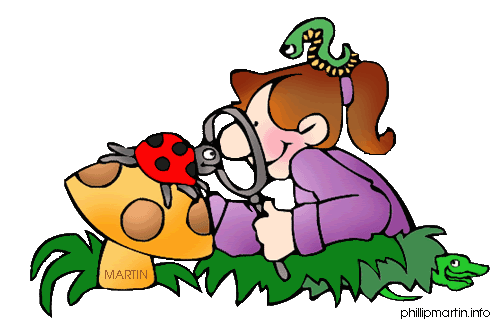 Οι δύο μεγάλες ομάδες ζωντανών οργανισμών είναι τα φυτά και τα ζώα.Τα ζώα διακρίνονται σε δύο μεγάλες κατηγορίες, τα σπονδυλωτά και τα ασπόνδυλα.Τα σπονδυλωτά ζώα είναι αυτά που έχουν σπονδυλική στήλη και σκελετό.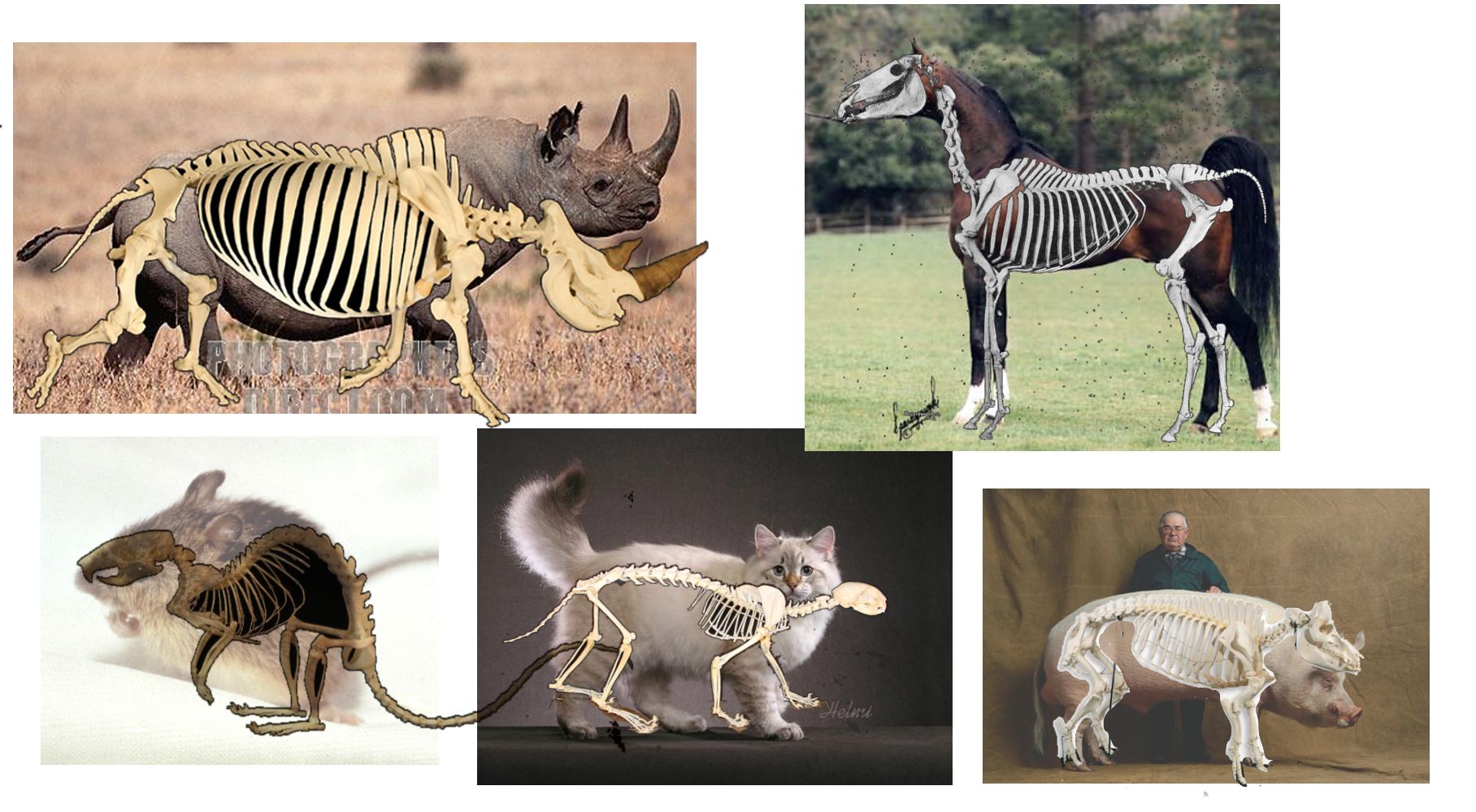 Τα ασπόνδυλα ζώα είναι αυτά που δεν έχουν σπονδυλική στήλη και σκελετό.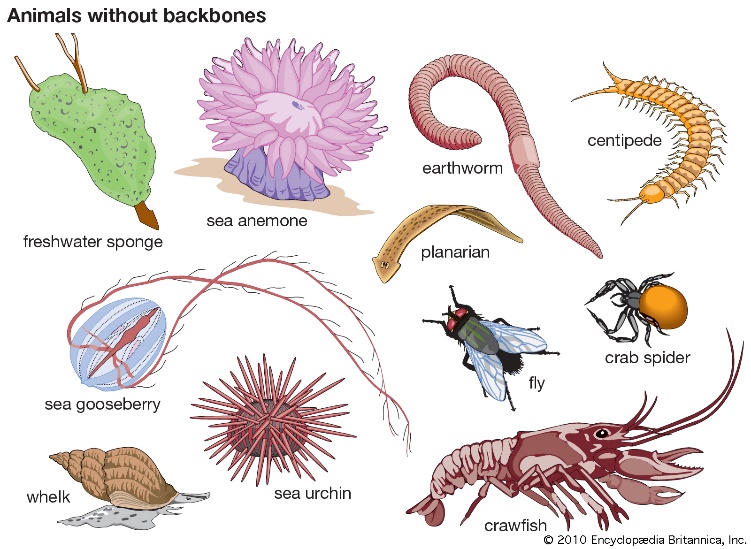  Η μεγάλη ποικιλία των ζωντανών οργανισμών ονομάζεται  ΒΙΟΠΟΙΚΙΛΟΤΗΤΑ. Τα ασπόνδυλα ζώα χωρίζονται στις παρακάτω υποομάδες:Τα  αρθρόποδα αποτελούν την πολυπληθέστερη υποκατηγορία ασπόνδυλων ζώων.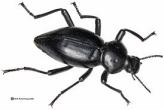 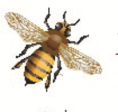 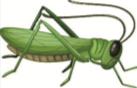 Τα σπονδυλωτά ζώα χωρίζονται στις παρακάτω υποομάδες:Θηλαστικά (1): Έχουν τρίχες στο σώμα τους, θηλάζουν τα μικρά τους, τα περισσότερα ζουν στην ξηρά και κάποια στο νερό, αναπνέουν στον αέρα. 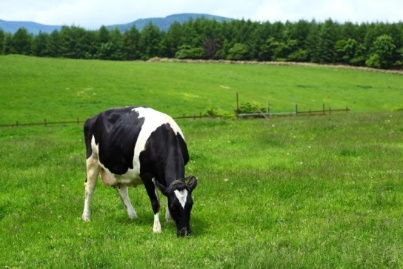 Πτηνά ή πουλιά (2): Έχουν ράμφος, το σώμα τους καλύπτεται από φτερά, τα περισσότερα πετούν, γεννούν αυγά.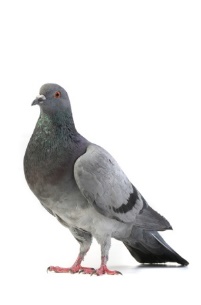 Ψάρια (3): Έχουν λέπια και πτερύγια, ζουν στο νερό και γεννούν αυγά.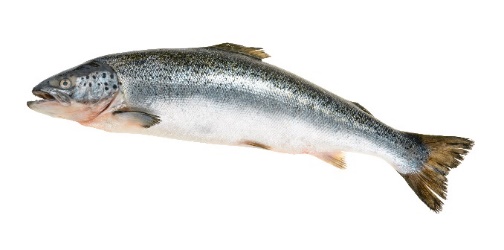 Ερπετά (4): Έχουν  πλάκες στο σώμα, τα περισσότερα ζουν στην ξηρά και μερικά στο νερό, αναπνέουν στον αέρα, γεννούν αυγά.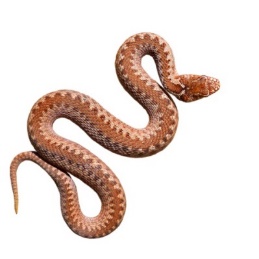 Αμφίβια (5): Δεν έχουν λέπια, ράμφος και τρίχες, γεννούν αυγά, ζουν περισσότερο στο νερό και λιγότερο στη στεριά και αναπνέουν πρώτα στο νερό και ύστερα στον αέρα. 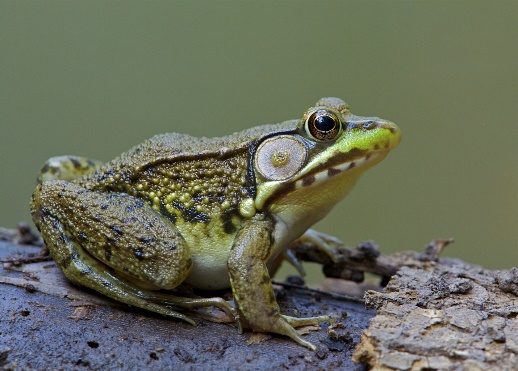 Οι οργανισμοί του ίδιου είδους μπορούν να ζευγαρώσουν και να δώσουν γόνιμους απογόνους.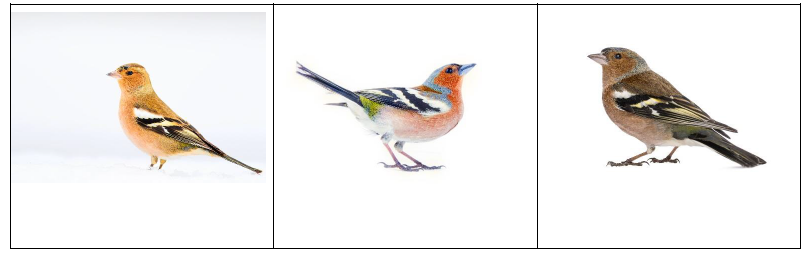 Κάθε ζώο έχει διάφορες ανάγκες και αναπτύσσει συγκεκριμένα χαρακτηριστικά ή συμπεριφορές, ώστε να τις ικανοποιήσει και να επιβιώσει. (Προσαρμογή)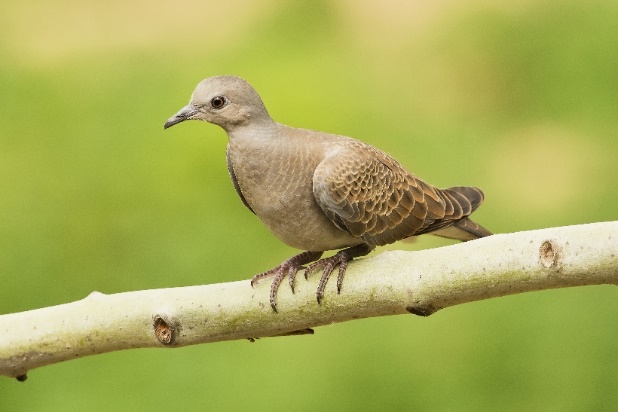 Εξέλιξη είναι η αλλαγή στα χαρακτηριστικά  ενός οργανισμού  στο πέρασμα του χρόνου.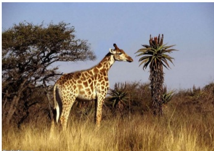 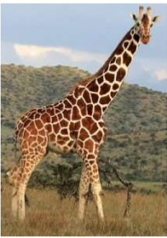 